15.04  среда                  Немецкий язык    Субботина Л. В.Выполненные  задания   присылать на эл. почту  lara_subbotina73@mail.ru ,   а если  возникнут вопросы  т. 89093185569 . Не забудьте подписывать свои работы.Номер урокаКлассЗадание5,6.6к, б1 Записать таблицу притяжательных местоимений в тетрадь для правил (см. таблицу ниже) и учить.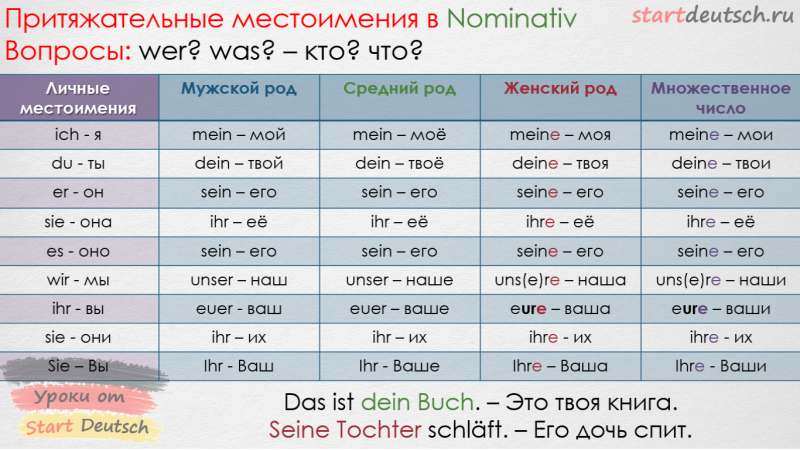 2 Заполнитe таблицу письменно3 Вставьте соответствующие притяжательные местоимения  запишите предложения и переведите их.1 Tom hat ein Buch. Das ist … Buch.2 Lena hat einen Kuli. Das ist  …Kuli.3 Wir haben einen Hund. Das ist … Hund.4 Ich habe eine CD. Das ist  ….CD.5 Du hast eine Brille. Das ist …. Brille.